Alle Speisen auch im Mehrwegbehälter erhältlich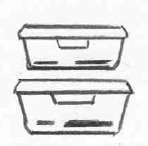 € Pfand auf alle Mehrwegbehälter
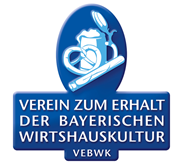 